Środa 08.04.2020r.Dzień doby. Na dzisiaj wierszyk i świąteczne kolorowanki.Słońce mocniej grzeje,ciepłe już poranki,a my z naszą babciąrobimy pisanki.Mama piecze ciasta,kupiła baranka.My jej pomagamyod samego ranka.Bo już nadchodząWielkanocne Świętai cała rodzinajest uśmiechnięta.                         Urszula Wojtecka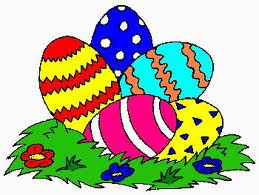 